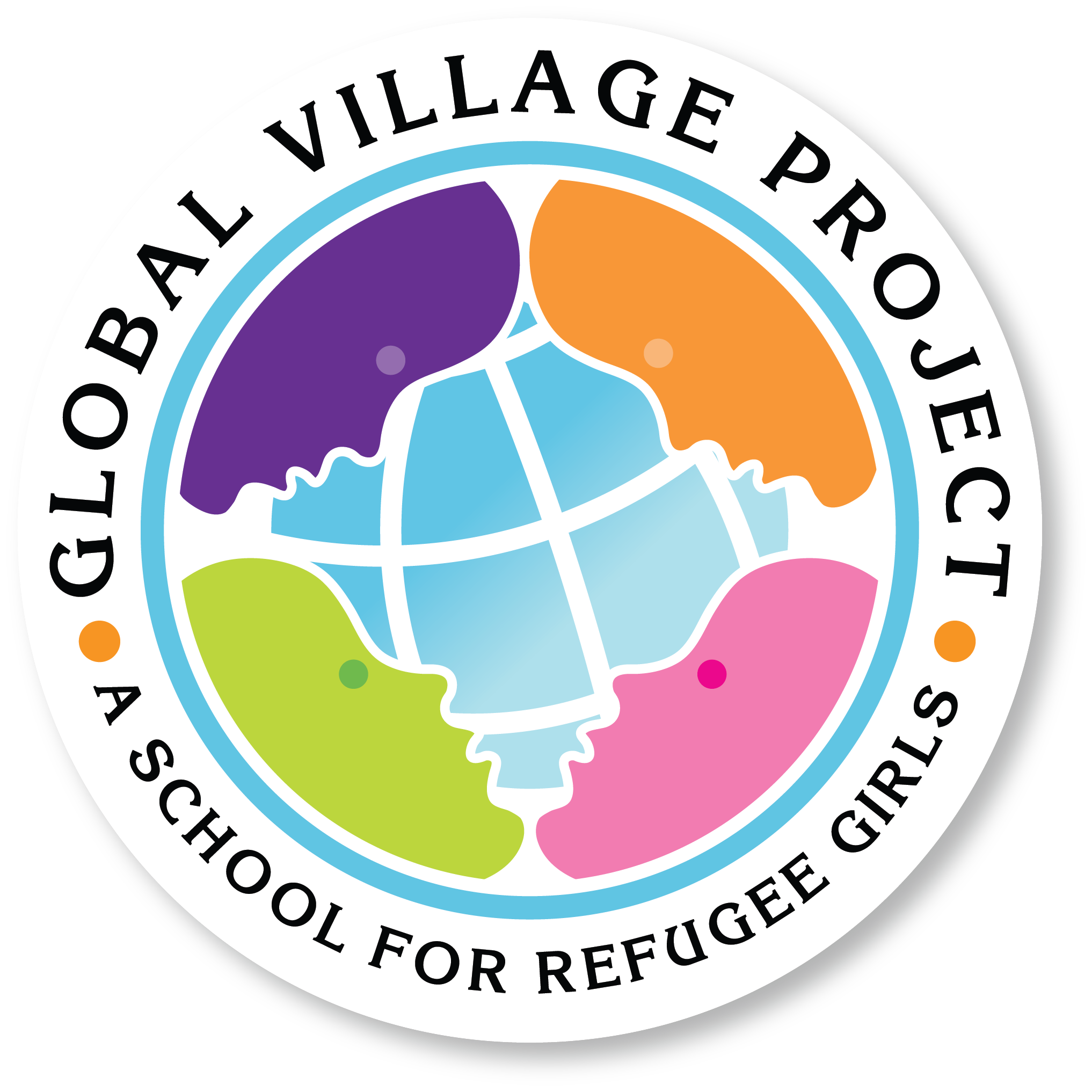 GVP MENTOR APPLICATIONPersonal Information:Name________________________________________________________________________________________________  	           		First		Middle			Last			          Address _____________________________________________________________________________________________		Street			City				State		ZipHome phone ___________________________  	Mobile phone ______________________________________Name/address of employer ______________________________________________________________________Occupation _________________________________________________________________________________________E-mail address _____________________________________________________________________________________Volunteer Information:1. What do you feel are the strengths (bilingual, previous relevant volunteer experience—mentoring, work with middle school girls, work with refugees, etc.) you can bring to mentoring?___________________________________________________________________________________________________________________________________________________________________________________________________________________________________________________________________________________________________________________________2. Write a brief statement on why you have chosen to participate in GVP’s mentor program.___________________________________________________________________________________________________________________________________________________________________________________________________________________________________________________________________________________________________________________________3. Initial the two statements below:_____ I understand that the mentor program involves spending a minimum of 1 hour 2x/month with my mentee._____ I understand that I will be required to complete a brief discernment period (attend 2 group mentor/mentee activities), a background check, the new volunteer and mentor program orientations and at least two training sessions during the year.4.  ☐ Yes   ☐ No   Within the past 10 years, have you been convicted of any felony or misdemeanor classified as an offense against a person or family, an offense of public indecency or a violation involving a state/federally controlled substance or a DUI?5.   ☐ Yes ☐ No Are you under current indictment or has a district/county attorney accepted an official complaint for any of the offenses in question #5?6. If the answer is YES to questions 5 or 6, please explain below:___________________________________________________________________________________________________________________________________________________________________________________________________________________________________________________________________________________________________________________________7. Educational Background (mark one):	☐ Some high school			              ☐ Graduate/professional school	☐ High school graduate			☐ Technical school	☐ Some college				☐ College graduate	☐ Other (please specify) _________________________________________________________8. Please list three references (preferably, include one that can speak to your experience with young people and/or diverse populations):Name ____________________________	Address __________________________	City _______________ State/ZIP ____	Phone number ___________________Relationship _____________________	Name _____________________________	Name  ____________________________Address __________________________	Address __________________________City _______________ State/ZIP ____	City _______________ State/ZIP ____Phone number ___________________	Phone number ___________________Relationship ______________________	Relationship ______________________Optional Match Information:1. Do you prefer working with a quiet, reserved mentee?	☐ Yes  ☐ No  ☐ No Preference2. Do you prefer working with an outgoing mentee? ☐ Yes  ☐  No ☐ No Preference3. Do you speak a foreign language? ___________ If yes, please specify: ________4. Please list any hobbies or interests you have:_____________________________________________________________________________________________________________________________________________5. What activities would you like to do with a mentee? ____________________________________________________________________________________6. What clubs or groups, if any, do you belong to? _______________________________________________________________________________________________________________________________________________7. My favorite subject in school was ______________________________________________________8. Please check the activities you enjoy the most:___	Playing sports such as _______________________________________________________________	Watching sports such as _____________________________________________________________	Writing___	Reading___	Listening to music such as ___________________________________________________________	Playing music—specify instrument(s)___________________________________________________	Photography___	Attending plays___	Going to the movies___	Arts and crafts___	Visiting zoos and parks___	Visiting museums___	Using computers___	Playing games___	Cooking___	Exploring possible careers___	Hiking and seeing nature___	Other ________________________________________________________________________